Anleitung für den/die Trainer*in:
Reime/Wortsalat: Markieren in Word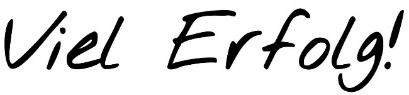 Vorbereitung vorabDie nächste Seite (Reime/Wortsalat) auf dickerem Papier mehrmals drucken (entsprechend der Anzahl der Kleingruppen), laminieren und schneiden.Achtung: Einseitig drucken! Möglichkeit: Für jede Gruppe ein andersfärbiges Papier verwenden.Vorgehensweise in der GruppeDie Teilnehmer*innen bilden (entweder unter Anleitung der LPM anhand einer bestimmten Methode, oder frei/selbst gewählte) Kleingruppen zu zweit oder dritt.Jede Gruppe erhält einen kompletten Satz an Kärtchen.Die Übung kann natürlich auch selbständig oder zu Hause gemacht werden.Die Teilnehmer*innen versuchen nun, die Sätze wieder zusammenzufügen. Hinweis: Die Sätze reimen sich!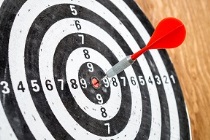 Lernziel:Möglichkeiten des Markierens in Word wiederholen und festigenDoppelklick auf ein Wort, denn markieren ist auch Sport! STRG und A schon 
probiert,dann ist der ganze Text markiert!Erst markieren,dann formatieren!Nix markiert, nix passiert!